RESUMEFirst Name of Application CV No 1681944Whatsapp Mobile: +971504753686 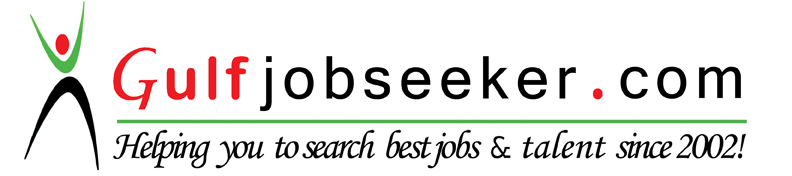 To get contact details of this candidate Purchase our CV Database Access on this link.http://www.gulfjobseeker.com/employer/services/buycvdatabase.phpOBJECTIVE: Experienced ophthalmic technologist with certification, three years of hospital experience as an ophthalmic technologist and bachelor’s degree in medical technology. Searching for an ophthalmic technologist or ophthalmic assistant /technician or optometrist position in UAE.WORK EXPERIENCE: Worked as Ophthalmic Technologist from 1st October 2012 to 12 January 2016 Liaquat National Hospital, Pakistan, Karachi.KEY RESPONSIBILITIES:Refraction (Objective, subjective and cycloplegic)AutorefractometerLensometryPerimetry; Humphery field analyzer (Carl Zeiss Meditec)Anterior segment photography and retinal photographyFundus fluorescein angiography (Topcon)Optical coherence tomography (Heidelberg spectralis)Hess screen testB-ScanSKILLS:Ability to take patient history, evaluate patient problems and provide complete documentation in patient record. Knowledge of ophthalmic medical terminology, refractive errors, diseases affecting the eye. Knowledge and understanding of the effect of systemic diseases such as diabetes have on the eye. Ability to develop and implement effective patient scheduling/appointment system.Detection of tumors, retinal, vitreous or choroidal detachments and other pathological problems. Can take medical histories, measuring and recording visual acuities, performing lensometry, refractometry, keratometry, pachymetry and other ophthalmic tests with children and adults.  Ability to work under pressure of busy workload. CLINICAL TRAINING: Did monthly rotations in different eye hospitals of Karachi (2008 to 2012) where practiced and performed following procedures:Measured acuity of patient, with and without glasses, for distance and near vision; obtained optical and lensometry measurements to determine lens prescription and corrected acuity problems; recorded findings on patient chart. Directed the flow of patients examined by a physician; obtained medical histories and personal data for patient charts; family concerns by explaining diagnostic procedures and method of treatment. EDUCATIONAL BACKGROUND:BS degree (4 years program) in Medical Technology with specialty Ophthalmic technology (GPA: 3.71) Dow University of Health sciences 2008-2012Intermediate 2005-2007 Sir Syed Govt. girl’s college (GRADE: A)Matriculation 2005 Falconhouse grammar school (GRADE: A-one)PERSONAL DATA:Date of Birth			:		01-09-1989Place of Birth			:		Karachi, PakistanReligion 			:		MuslimSex				:		FemaleMarital Status                       :                       MarriedVisa Status                            :                       3 months Visit Visa (01-04-16 to 28-06-16)Language                              :                       English,UrduAge                                        :                        27DHA License Detail:                  Date of Issue                     :                     13-Oct-2015Date of Expire                  :                     12-Oct-2016CERTIFICATIONS:Got 2nd position in Clinical Ophthalmology Quiz Competition on 14th Feb 2011 at Dow Institute of Medical TechnologyMandatory training in Community Ophthalmology conducted by Pakistan Institute of Community Ophthalmology at Civil Hospital, Karachi from 13th Jun to 25th June 2011Attended 35th National Ophthalmic Conference and KAROPHTH held on 8th to 10th March, 2013.Attended workshop on “professional aspects of contact lens practice” at Isra School of optometry held on 16 January 2016.